Activity 4.3  										For Junior secondaryThe following people are interviewed at a supermarket in Japan.1.   Read their responses below to find out which eggs they are buying and why. 2.   Discuss with your partner what you think of their opinions.Activity 4.3  										For Senior secondaryタスク「フリーレンジたまごについて」みんなのをみましょう。Read the opinions below. 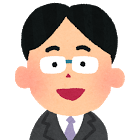 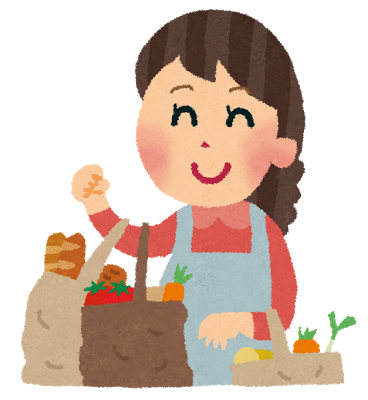 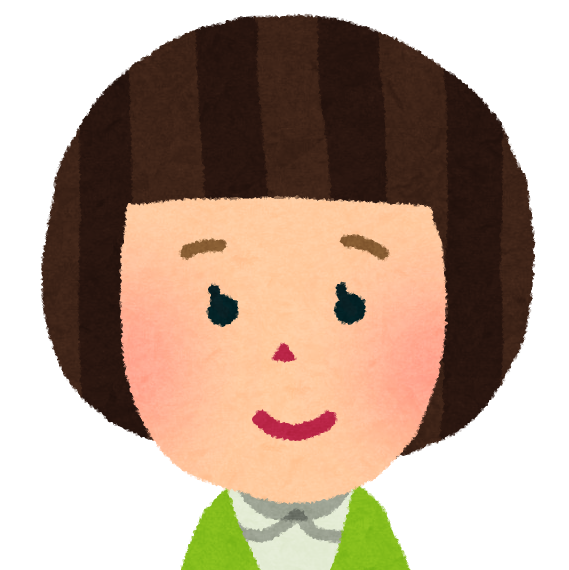 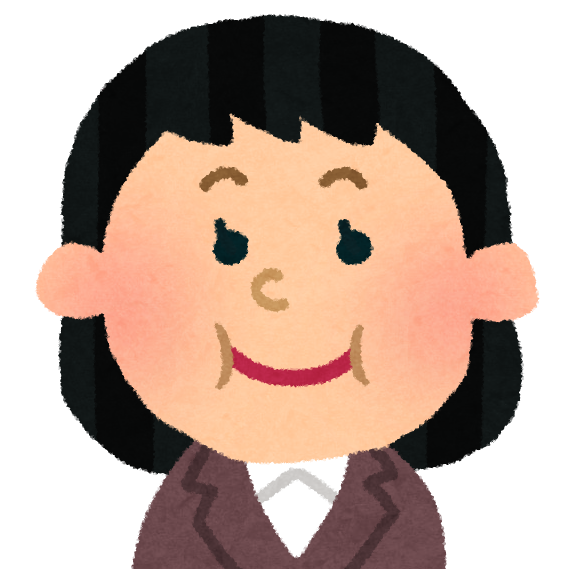 